                                 Colegio Particular Catolica “Rafael Bucheli” 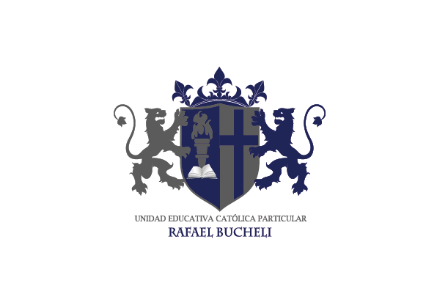 Nombre: Johana GuinglaCurso: 3. º B.G.UFecha: 23/30/2019Las Normas APA El formato APA tiene su origen en el año 1929, cuando un grupo de psicólogos, antropólogos y administradores de negocios acordaron establecer un conjunto de estándares o reglas que ayudaran a la hora de codificar varios componentes de la escritura científica con el fin de facilitar la comprensión de la lectura.Como en otros estilos de editorial), las normas APA se enfocan en definir el uso uniforme de elementos como:Márgenes y formato del documento.Puntuación y abreviaciones.Tamaños de letra.Construcción de tablas y figuras.Citación de referenciasComentario Las ideas han sido concretadas y agrupadas en el conjunto de normas conocidas como Normas APA se le  considera elemental y básico escribir un texto científico siguiendo estas reglas ya que las mismas permiten ordenar la lectura así como también, y especialmente, el tipo de referencias que se construye para buscar material.